（一）西北中文学校/雷鸟 时间：2016年8月9日9:00地点：北师大二附中DEFY机器人活动室组织人：张北一（DEFY领队）参与队员：        DEFY:王澳，商玉成，周洋，刘涵，王蔚洋        TYEE：Jason Qiu保障需求：饮用水，科学楼电梯，defy福袋纪念品，机器人实验室电视或投影，拍照活动主旨：增进两校友好关系，分享交流参赛思路，传播高尚的专业精神活动内容：        1、双方自我介绍        2、观机器人实验室        3、双方介绍本赛季机器人及其设计思路，含三维模型、照片、视频展示        4、本赛季世锦赛、亚太邀请赛经验与感想交流        5、中美FTC团队组织与备赛方式交流        6、互留联系方式，向美方队伍赠送纪念品        7、合影留念        8、如果时间允许，可以参观校园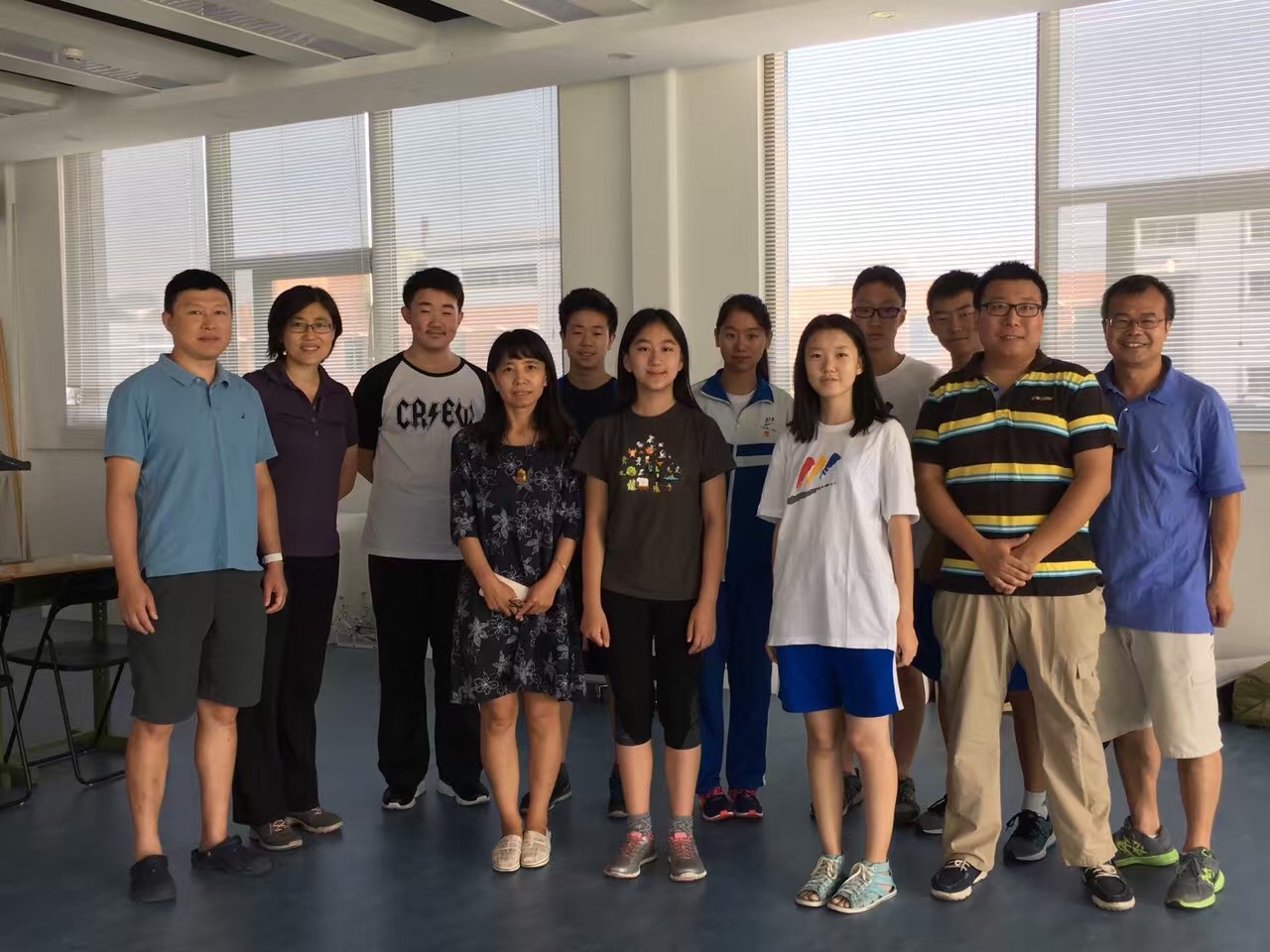 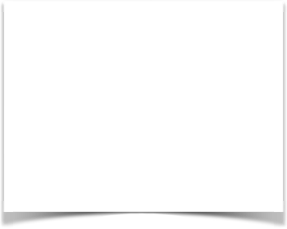 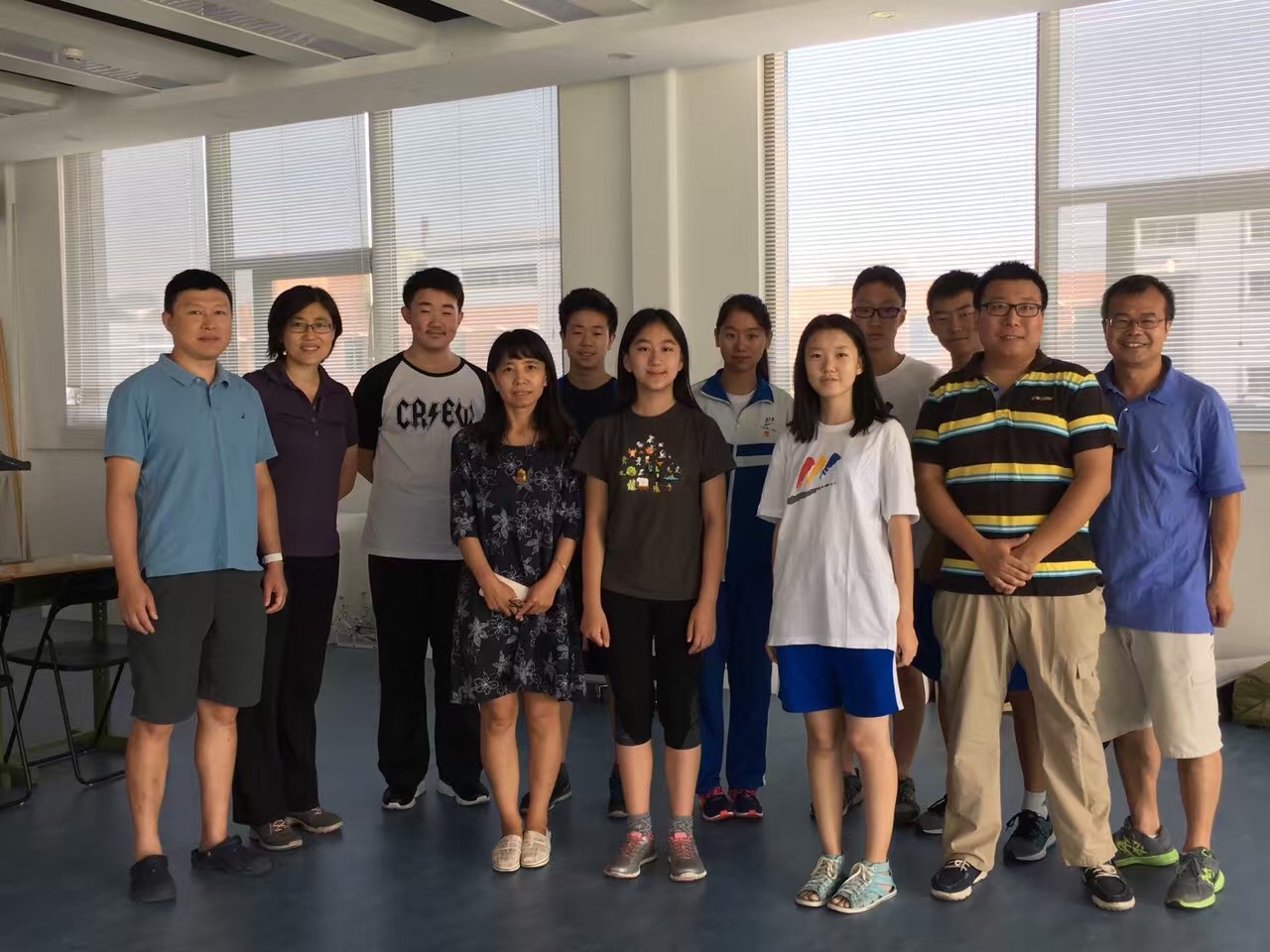 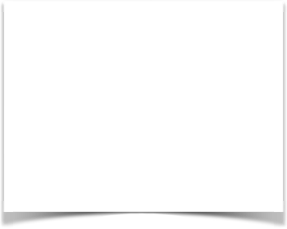 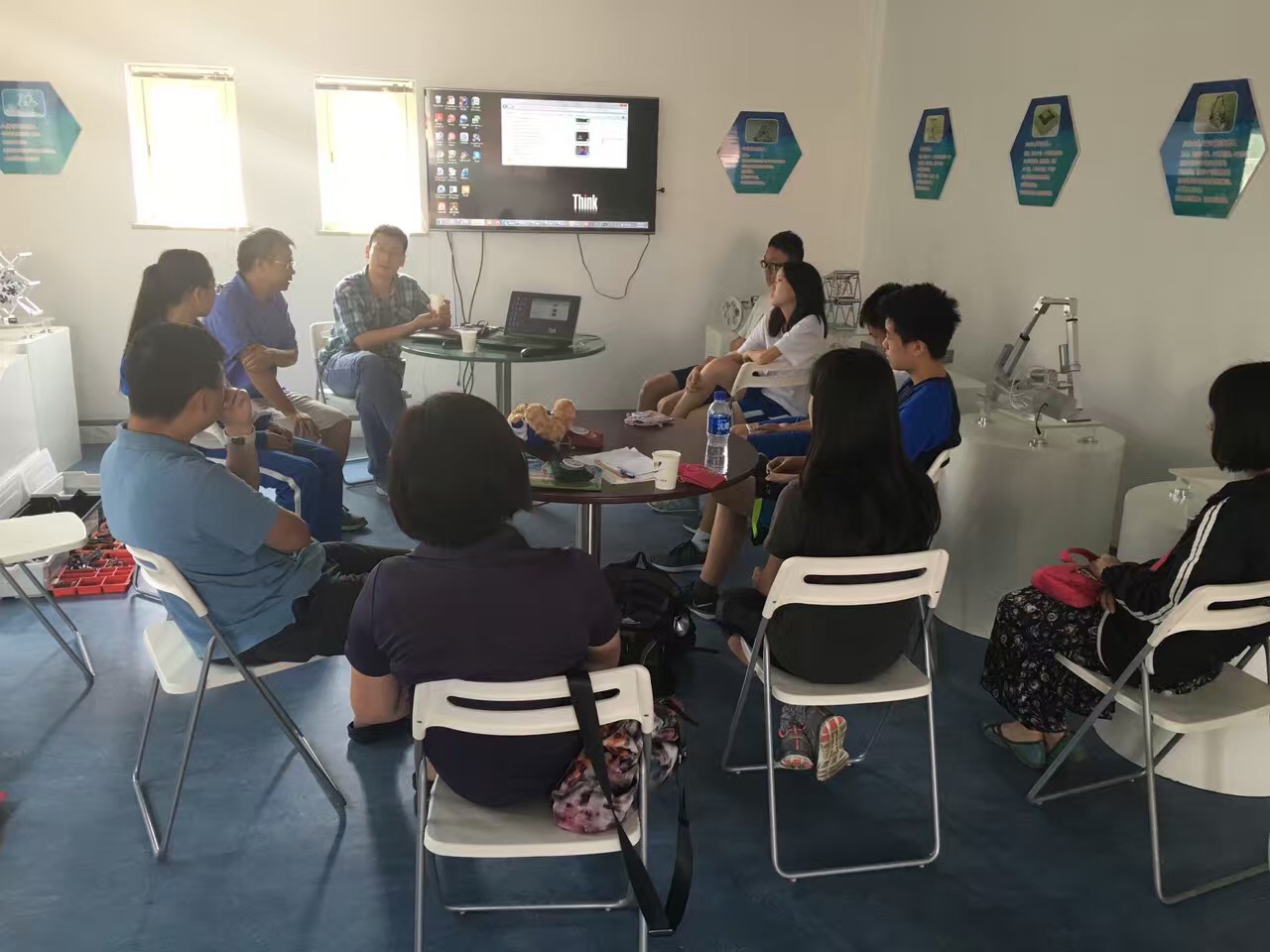 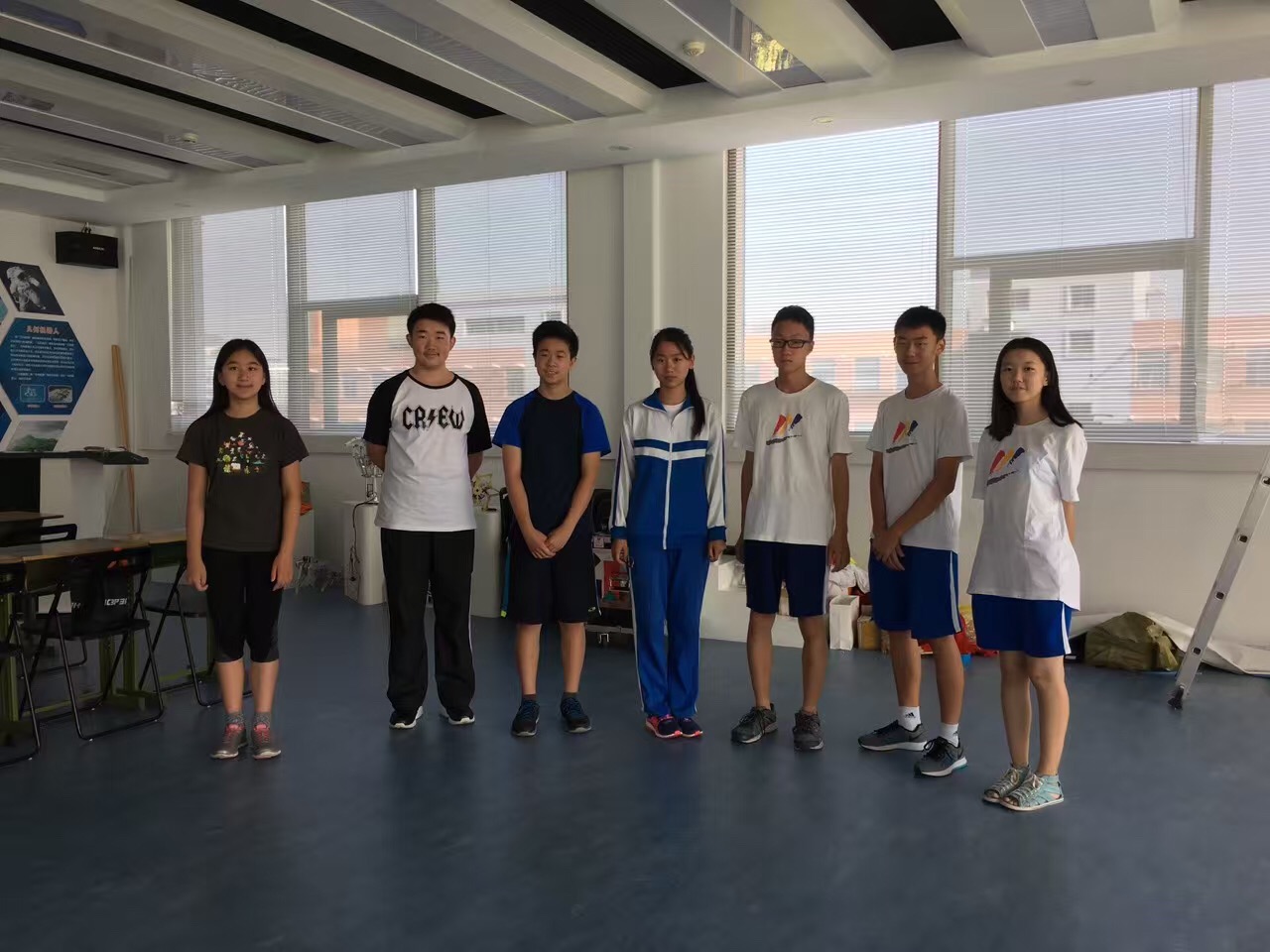 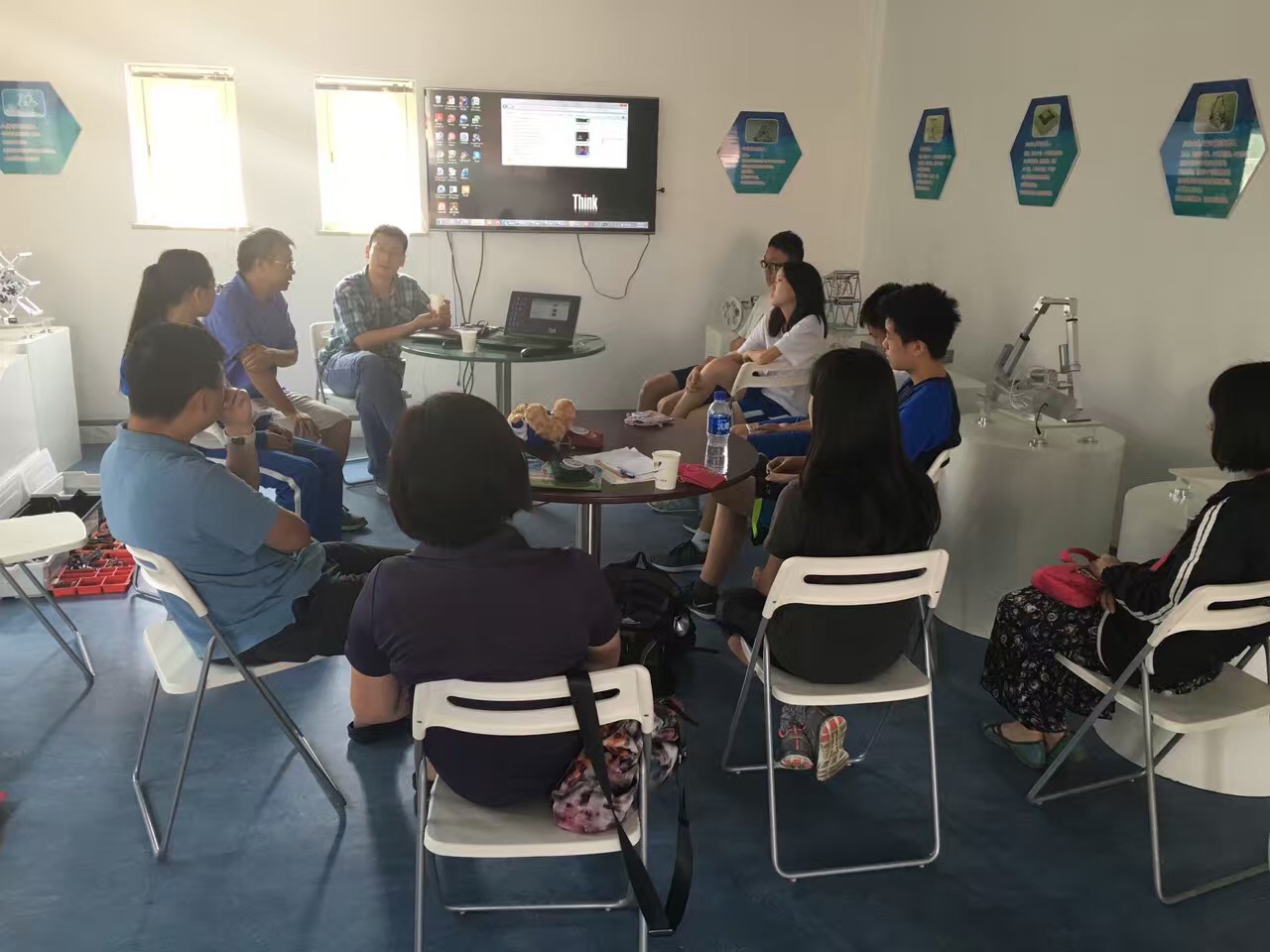 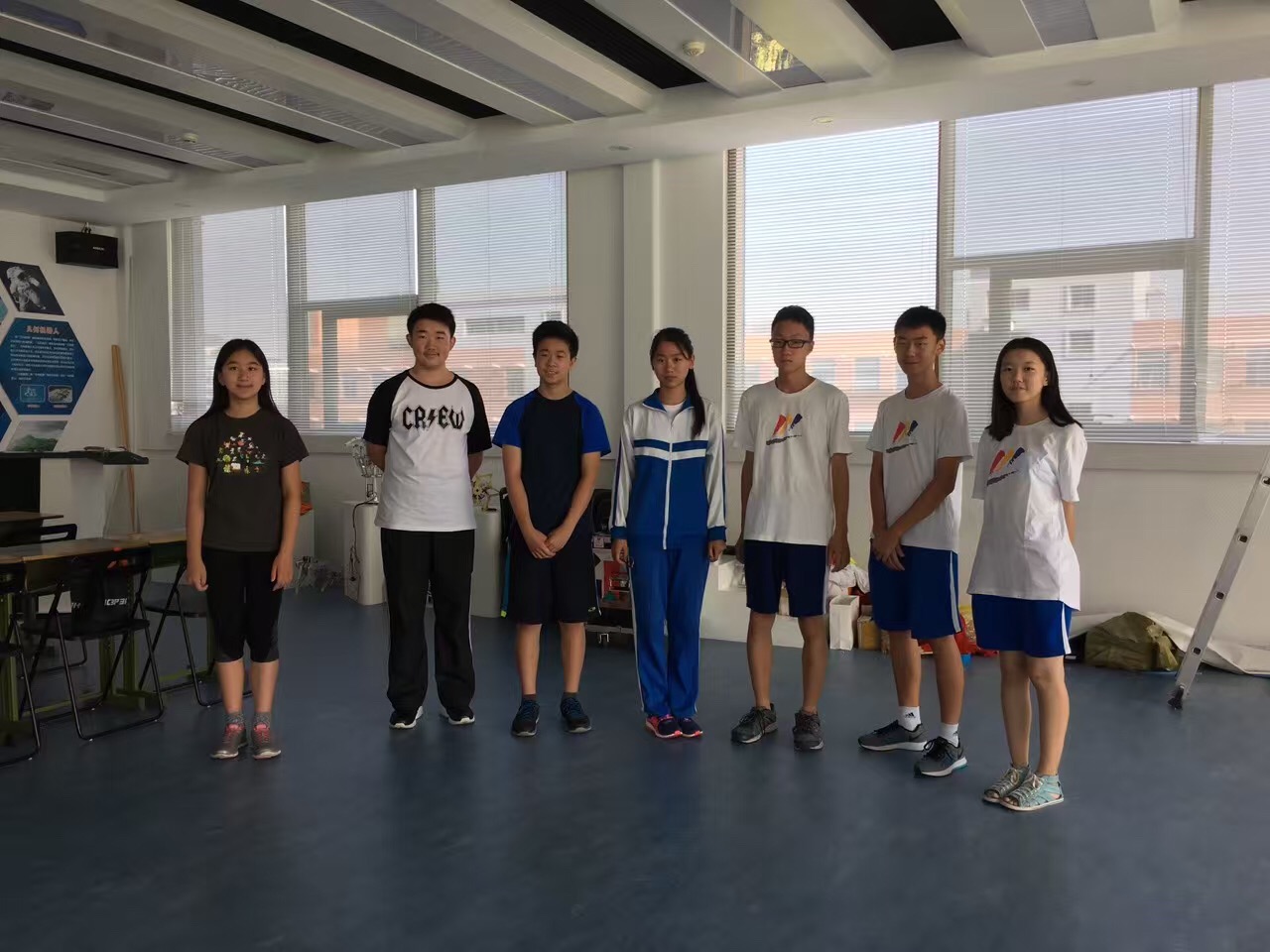 （二）各校联合时间：2016年9月11日凌晨地点：组织人：天一中学人工智能社参与成员：        天一中学人工智能社        北师大二附中        成都石室中学        上海世界外国语        北师大附中        成都七中活动主旨：跨过语言的障碍、齐心协力、通力合作，第一时间将发布的新赛季比赛规则翻译并发布，传播first精神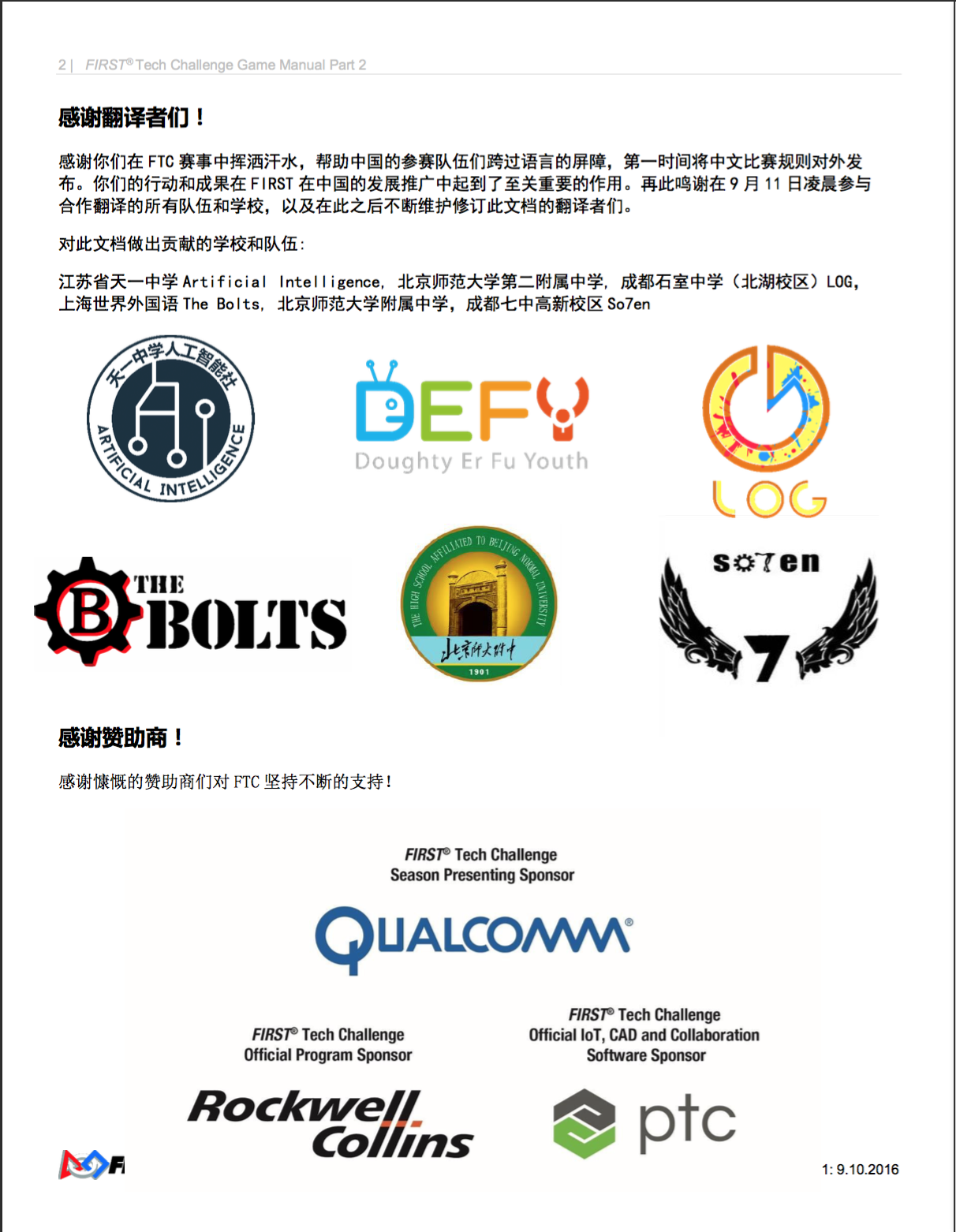 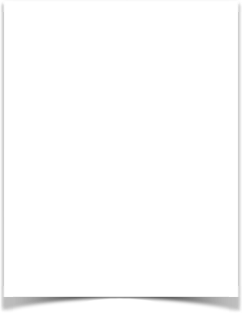 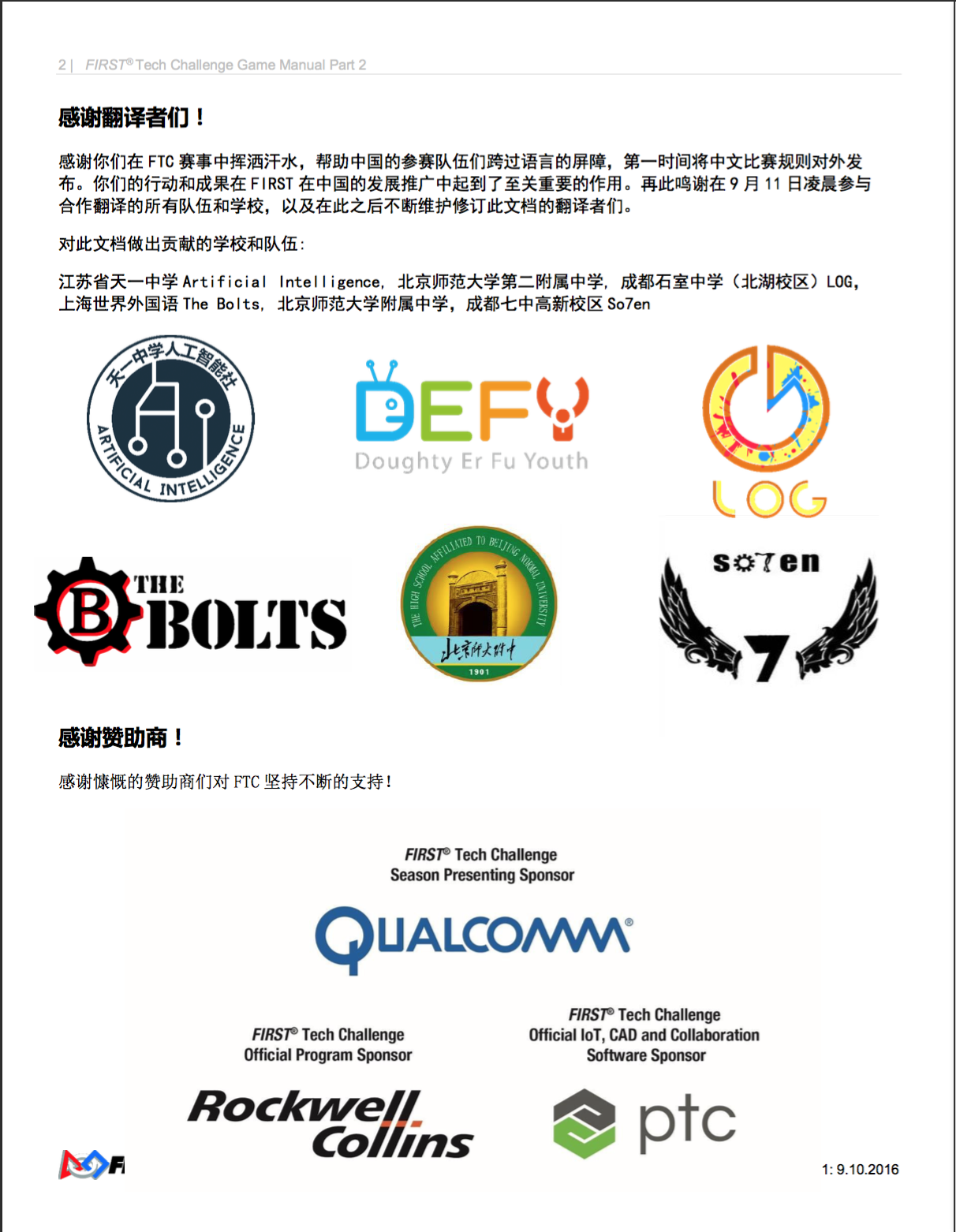 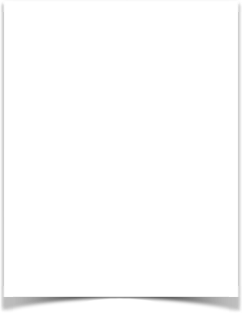 活动内容：        1、翻译新赛季比赛规则Part II（二）日本德岛文理高校时间：2016年9月14日选修课（16：00-17：30）地点：北师大二附中组织人：北师大二附中参与队员：        日本德岛文理高校：知らない        DEFY：王澳、商玉成、王蔚洋参与老师：        DEFY:石林活动主旨：增进中日友好关系，推广FIRST系列赛事，传播高尚的专业精神活动内容：        1、带领参观科学楼六层ftc机器人实验室        2、带领参观校园        3、介绍推广FIRST系列赛事        4、互留联系方式，向日方赠送纪念品        5、合影留念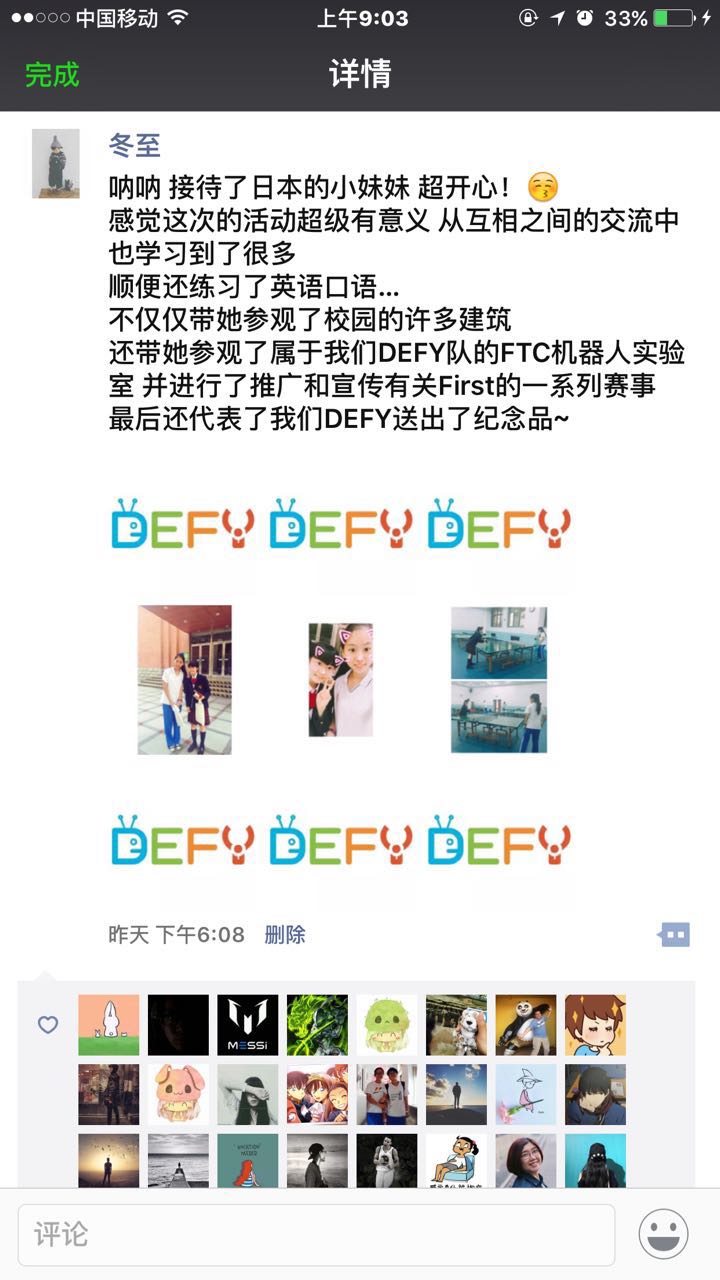 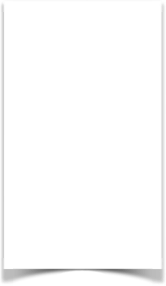 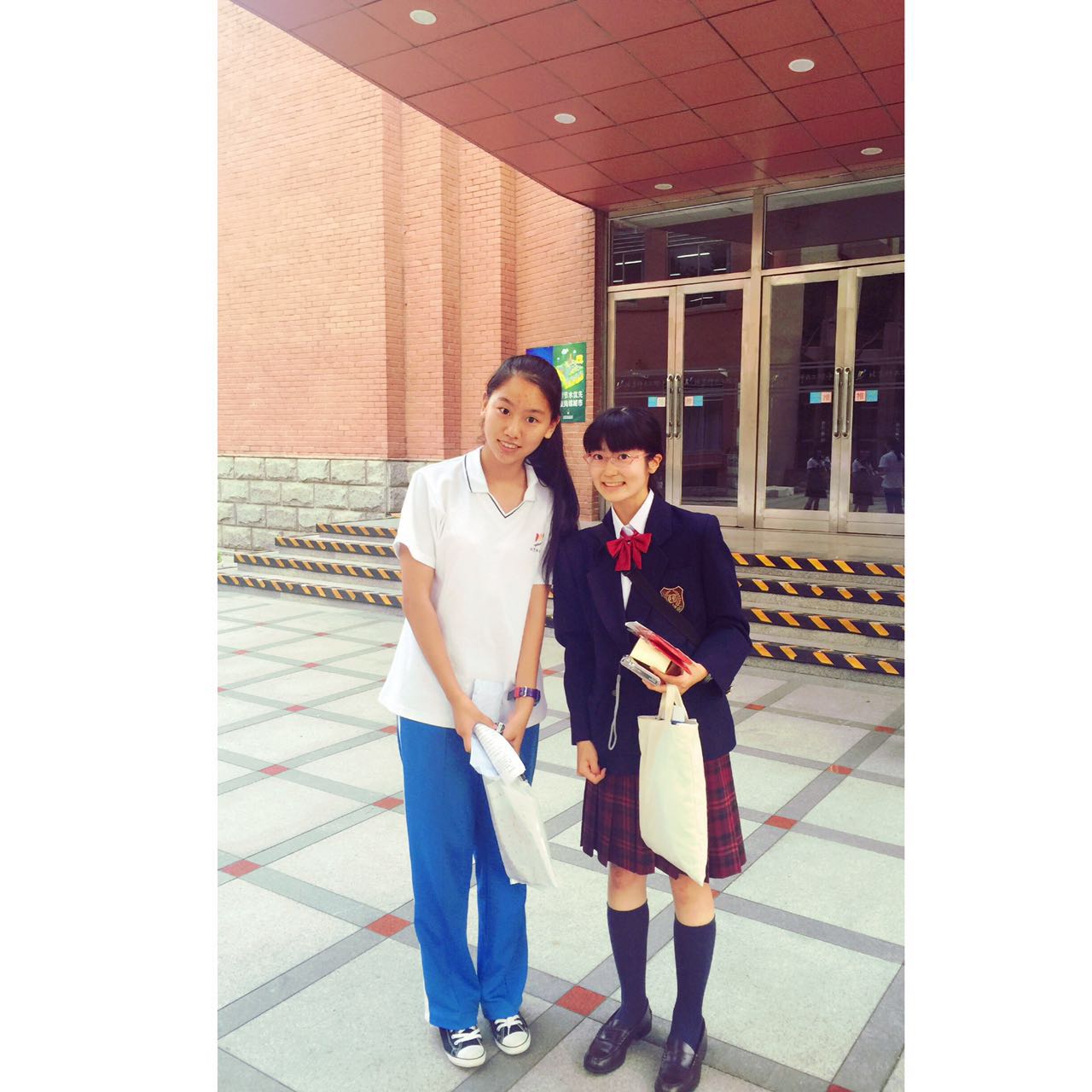 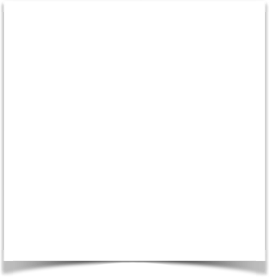 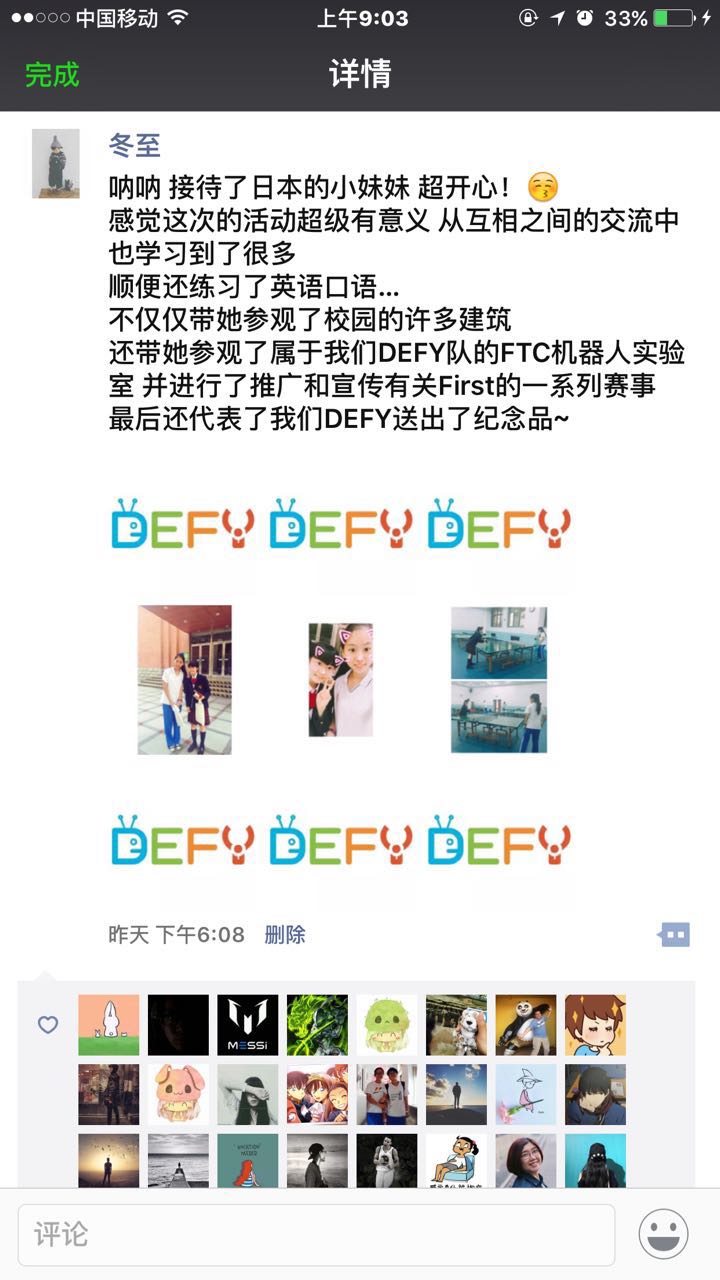 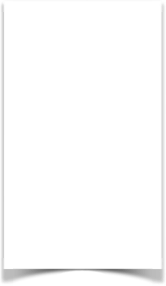 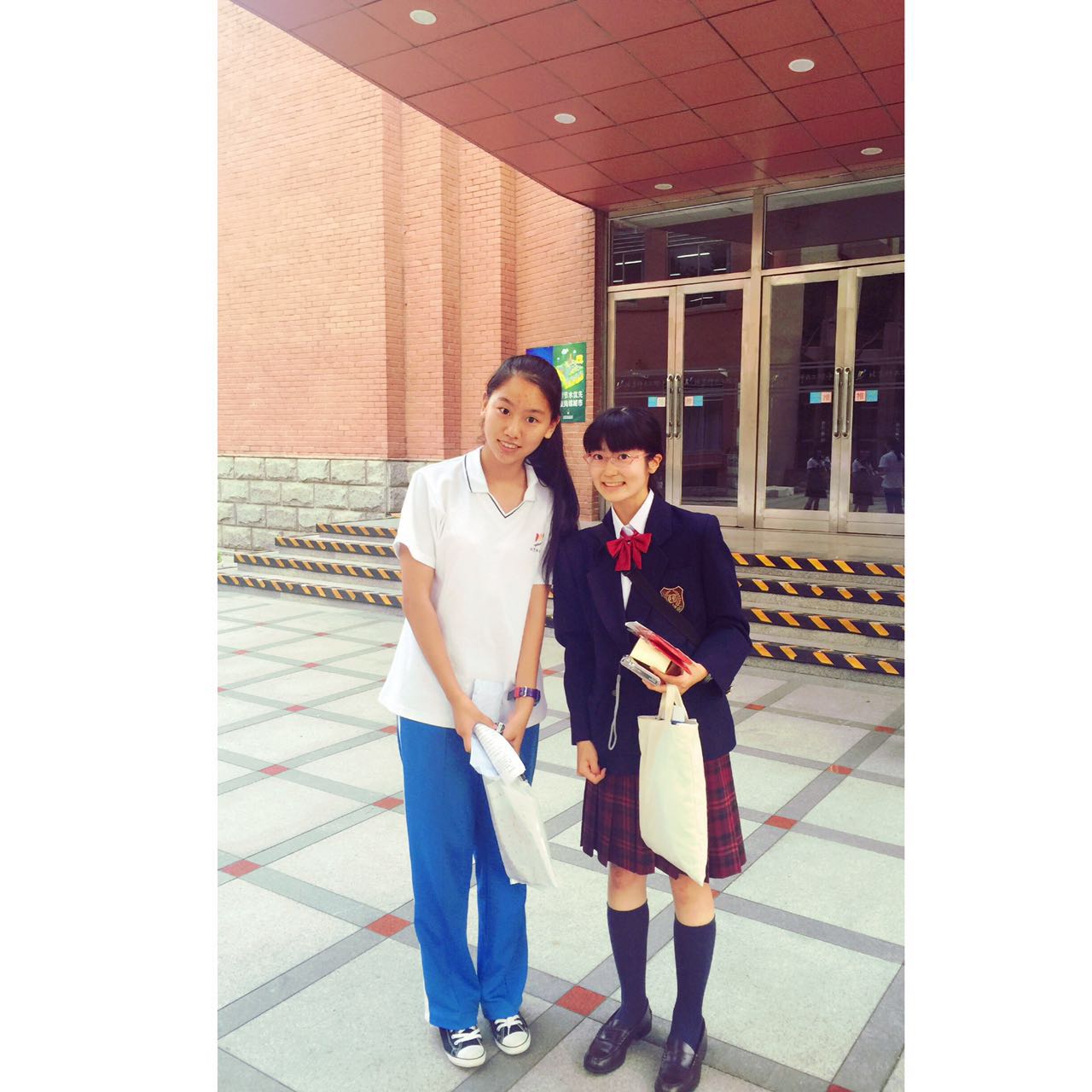 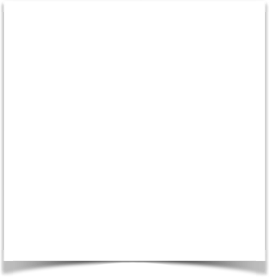 （三）北京师范大学附属中学时间：2016年9月23日社团时间（16：40－17：30）地点：北师大二附中DEFY机器人活动室组织人：王澳（DEFY队长）参与队员：        师大附中：徐若涵、xxx、xxx、xxx、xxx        DEFY:王澳、侯映泽、商玉成、张翰文、xxx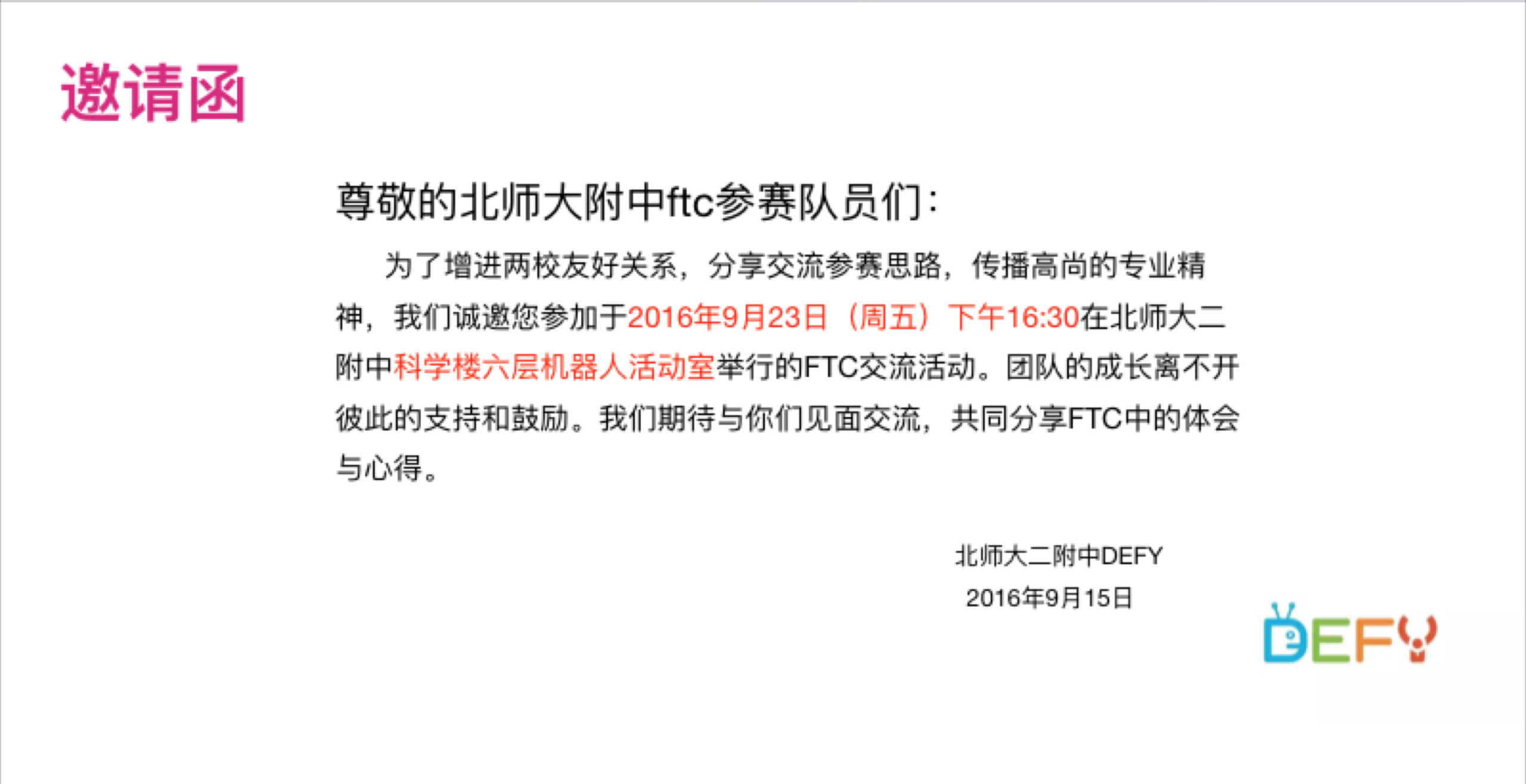 参与老师：        DEFY:石林、张北一活动主旨：增进两校友好关系，分享交流参赛思路，传播高尚的专业精神活动内容：        1、介绍双方参与队员以及队内分工        2、带领参观科学楼六层机器人实验室        3、交流新赛季得分思路        4、提问环节（程序或搭建）        5、互留联系方式，向师大附中队伍赠送纪念品        6、合影留念（四）西城区科技馆时间：2016年10月15日-16日地点：西城区科技馆306教室组织人：西城区科技馆参与队员：        西城区科技馆：全体ftc成员        DEFY:王澳、商玉成、洪婉、宋爽、周洋参与老师：        DEFY:石林、张北一        西科：闫莹莹、何旭国活动主旨：西科方面邀请专业辅导老师教授ptc相关建模知识活动内容：        1、导师进行自我介绍        2、基础零件绘制        3、零件与零件之间的连接组装        4、滑轨的制作